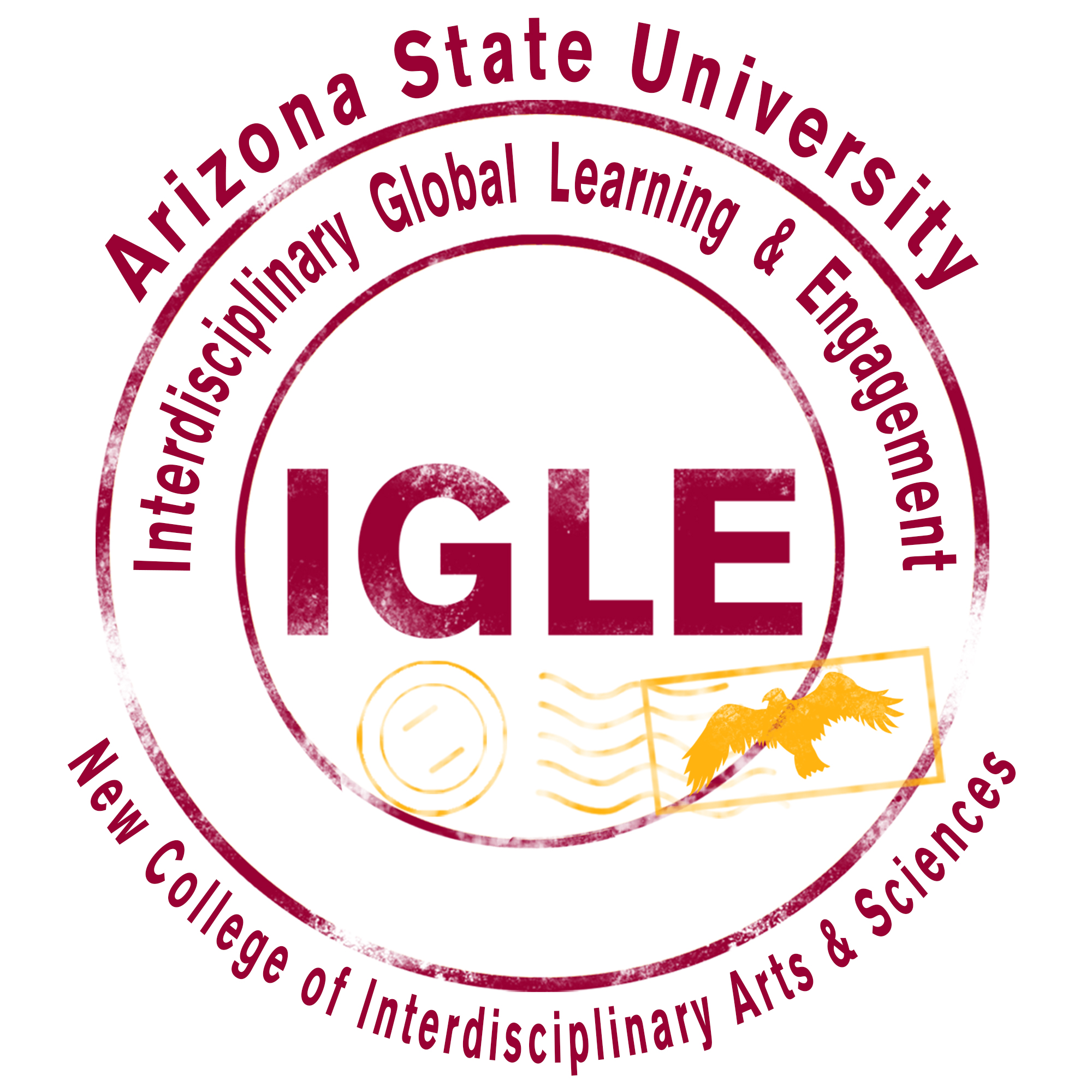 Office Use Only (to be completed by the CHAIR OF THE SELECTION SCHOLARSHIP COMMITTEE).  If approved, please forward this application to Diana.Herrera@asu.edu or FAB N 301C for processing of award. IGLE Travel Scholarship		$500		Term:       				 Approved 		 DeniedPrint Name							Signature				DateComments:Scholarship Description & Eligibility: 
The purpose of the IGLE Travel Scholarship is to assist New College students in their academic advancement through global study and travel. The scholarship contributes to students’ lives and careers by fostering in them cultural, political, and social adeptness in a global economy. The scholarships are awarded based on academic merit and need. Scholarship Description & Eligibility: 
The purpose of the IGLE Travel Scholarship is to assist New College students in their academic advancement through global study and travel. The scholarship contributes to students’ lives and careers by fostering in them cultural, political, and social adeptness in a global economy. The scholarships are awarded based on academic merit and need. Scholarship Description & Eligibility: 
The purpose of the IGLE Travel Scholarship is to assist New College students in their academic advancement through global study and travel. The scholarship contributes to students’ lives and careers by fostering in them cultural, political, and social adeptness in a global economy. The scholarships are awarded based on academic merit and need. Scholarship Description & Eligibility: 
The purpose of the IGLE Travel Scholarship is to assist New College students in their academic advancement through global study and travel. The scholarship contributes to students’ lives and careers by fostering in them cultural, political, and social adeptness in a global economy. The scholarships are awarded based on academic merit and need. Name:       ID:      Date:      Date:      Phone number:      Email:      Email:      Email:      Full time student? 	  Yes           NoCredit hours:      Credit hours:      GPA:      Receive Financial Aid? 	 Yes		 NoReceive Financial Aid? 	 Yes		 NoReceive Financial Aid? 	 Yes		 NoReceive Financial Aid? 	 Yes		 NoStudy Aboard Course Number and Name: 
     Study Aboard Course Number and Name: 
     Study Aboard Course Number and Name: 
     Study Aboard Course Number and Name: 
     Enrolled in this course?   Yes           NoEnrolled in this course?   Yes           NoEnrolled in this course?   Yes           NoEnrolled in this course?   Yes           NoTerm: 	   Fall	 Spring	 Summer		Academic Year:     Term: 	   Fall	 Spring	 Summer		Academic Year:     Term: 	   Fall	 Spring	 Summer		Academic Year:     Term: 	   Fall	 Spring	 Summer		Academic Year:     Write a narrative describing the projected impact of the funding for travel on your overall career goals. Please limit response to 500 words. Write a narrative describing the projected impact of the funding for travel on your overall career goals. Please limit response to 500 words. Write a narrative describing the projected impact of the funding for travel on your overall career goals. Please limit response to 500 words. Write a narrative describing the projected impact of the funding for travel on your overall career goals. Please limit response to 500 words. Maximum Award:   $500 to cover Study Aboard trip fees
Submitted current FAFSA?  Yes  No		Calendar Year	      

If no, why?      Itemized Budget:
GRADUATE STUDENTS: Please list other funding sources below.  If you already been approved to receive funding from other sources, please submit application and/or award letters from other sources with this application. Graduate & Professional Student Association (GPSA) $		      Requested  Approved  Denied
Graduate Education Airfare funding program. 	         $		      Requested  Approved  Denied New College Graduate Studies 			         $		      Requested  Approved  Denied OTHER 							                $                  Requested  Approved UNDERGRADUATE STUDENTS: Select the type of financial aid you are currently receiving:

GRANTS 		    Accepted  Declined		SCHOLARSHIPS  Accepted  Declined

SUB/UNSUB LOANS   Accepted  Declined	PARENT PLUS LOANS  Accepted  Declined

OTHER     
Comments:
     
IMPORTANT:Recipients of the IGLE Travel Scholarship will submit a final report to the IGLE director after completing travel or during the first semester after receiving the scholarship.
